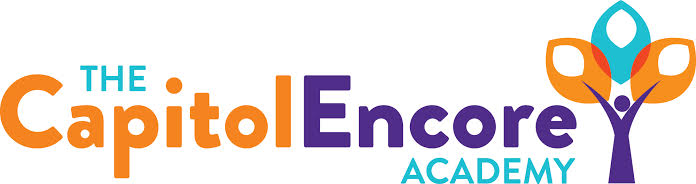 “Learning the Art of Success Every day!”ENCORE BOARD OF DIRECTORSMission StatementThe Capitol Encore Academy will develop artists who inspire others with principles of design and artful thinking through the integration of academic excellence, virtuous character and disciplined artistry.September 23, 2020 Meeting Minutes5:15 PM Location – The Capitol Encore Academy126 Hay StreetFayetteville, NC 28301Call to Order		By: 	J. Fiebig	At: 5:15PMRoll Call			R. Poole		Present					J. Fiebig		Present 					W. Hustwit		Present 				U. Taylor		Present 				S. Angarita		Present				T. Hinds		PresentNon Board Members	G. Falls- DirectorContributing		J. Salisbury- School Nutrition				W. Kneer- SuperintendentConflict of Interest	Inquiry of any potentail COI - NonePledge of AllegianceApproval of Agenda	Motion by J. Fiebig, seconded by W. Hustwit to approve the agenda with amendments.	Y-6 	N-0	Motion CarriesConsent Items	Motion by J. Fiebig, seconded by U. Taylor to approve the minutes from the August 17, 2020 Regular Meeting.	Y-6	N-0	Motion CarriesMotion by U. Taylor, seconded by S. Angarita to approve the August Financial Report	Y-6	N-0	Motion CarriesBoard Committee	None  Administrative Report	Discussed instructional staff changes	Shared results of Teacher Survey	Provided Virtual Plus UpdateBoard Discussion	Discussion surrounding K-2 returning face to face.  Presented to the Board how Virtual Plus has been running, some of the procedures that we have refined in order to sservice those students and how we plan to implement those across a greater scope.  Concerns were discussed surrounding achievement gaps and losing students to other institutions offering face to face.  School Administration’s opinion is that we can operate safely in a return to face to face.  	Discussed potentially extending the acceptance window to March 4th to provide opportunity to replace student loss.Action Items 	Motion by U. Taylor, supported by J. Poole to have grades K-2 return for face to face instruction. 	Y – 6		N – 0	Motion carries	Motion by J. Fiebig, supported by S. Angarita to extended the FY21 enrollment window until the end of trimester 2.	Y – 6		N – 0	Motion carriesCall to the Public	NoneAnnouncements	The next Board of Director’s meeting will be held on October 12, 2020 at 5:15 pm.      	Adjournment	Motion to adjourn by T. Hinds, supported by J. Poole   Time: 5:57pm	Y-6	N-0	Motion Carries